Абхазия, НОВЫЙ АФОН,«ЭДЕЛЬВЕЙС»  Лето 2024Гостиница «Эдельвейс» расположена в живописном уголке Нового Афона. Сказочная страна Абхазия, удивительная и манящая... Чистейшее море, кристальный воздух и роскошная субтропическая растительность. Новый Афон - небольшой приморский курорт с мягким климатом, расположен в  к северо-западу от Сухума, на территории Гудаутского района Республики Абхазия. В Новом Афоне перед взором туристов открывается потрясающая картина: кипарисовые аллеи, тянущиеся по всей территории курорта; пруды, окаймленные плакучими ивами; пальмы, лавровые и банановые деревья, магнолии, олеандры и цитрусовые украшают горы, которые вплотную подходят к прозрачному морю. О красоте Абхазии ходят легенды, а те, кто хоть раз побывал здесь, возвращаются снова. Здесь Вы сможете отправиться на увлекательные экскурсии. Посмотреть великолепие Новоафонского монастыря - главного культового сооружения Абхазии,  увидеть настоящие жемчужины края - озеро Рица и Голубое озеро. Спуститься  в недра Иверской (Апсарской) горы Новоафонскую пещеру удивительной красоты. Вас удивит 7-ми метровый водопад, Страусиная ферма и другие достопримечательности. Гостиница "Эдельвейс" приглашает провести незабываемый отпуск в  максимально комфортных условиях. На территории гостиницы располагается столовая- кафе, (живая музыка), где Вы сможете вкусно и недорого перекусить, бар с разнообразными напитками и продуктовый магазин. Также Вы можете приобрести домашнее вино, чачу, мед, домашний сыр и много вкусной и полезной продукции. Во дворе устроена зона отдыха со столиками, беседкой и мангалом. Прекрасный многолетний цитрусовый сад и виноградные беседки радуют глаз и защищают от палящих лучей южного солнца.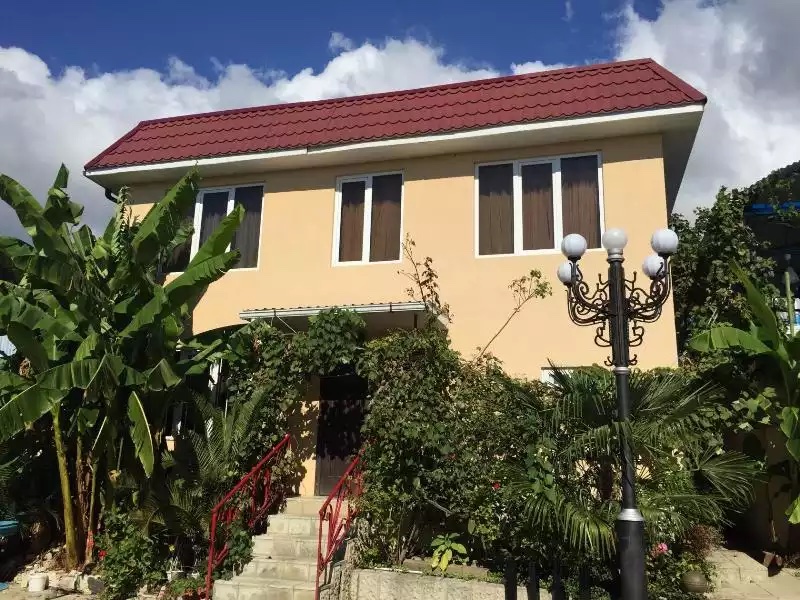 Размещение: 2-х местные номера с удобствами (WC, душ, ТВ, Сплит-система, холодильник, СВЧ, односпальные или двуспальные кровати, стол, стул, платяной шкаф, прикроватные тумбочки, журнальный столик, зеркало электрический чайник, посуда, Wi-fi, небольшая площадь). «Стандарт» 2-х, 3-х местные номера с удобствами (WC, душ, ТВ, Сплит-система, холодильник, СВЧ, односпальные или двуспальные кровати, стол, стул, платяной шкаф, тумбочки, журнальный столик, зеркало электрический чайник, посуда, Wi-fi, 2 комнаты в улучшенном).Пляж: 3 мин–мелко-галечный.  Питание: на территории гостиницы находится столовая-кафе, бар  и общая кухня для самостоятельного приготовления пищи.Дети: до 5 лет  на одном месте с родителями – 7750 руб., до 12 лет скидка на проезд  – 200 руб.Стоимость тура на 1 человека (7 ночей) +трансфер от границы за доп. платуВ стоимость входит: проезд на автобусе, проживание в номерах выбранной категории, сопровождение, страховка от несчастного случая. Курортный сбор за доп. плату. Трансферт от границы за доп. плату.Выезд из Белгорода еженедельно по понедельникам.Хочешь классно отдохнуть – отправляйся с нами в путь!!!!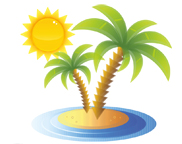 ООО  «Турцентр-ЭКСПО»                                        г. Белгород, ул. Щорса, 64 а,  III этаж                                                                                                            Остановка ТРЦ «Сити Молл Белгородский»www.turcentr31.ruт./ф: (4722) 28-90-40;  тел: (4722) 28-90-45;    +7-951-769-21-41РазмещениеЗаезды2-х мест. с  удоб.СТАНДАРТСТАНДАРТСТАНДАРТРазмещениеЗаезды2-х мест. с  удоб.2-х мест.с удоб. 3-х мест.с удоб.5-ти мест. 2-х комн. с  удоб.03.06.-12.06.1355013850129501285010.06.-19.06.1395014900137001350017.06.-26.06.1495016900146001370024.06.-03.07.1550017300152001425001.07.-10.07.1720020600177001740008.07.-17.07.1750020900179001770015.07.-24.07.1790021400185001820022.07.-31.07.1790021400185001820029.07.-07.08.1790021400185001820005.08.-14.08.1790021400185001820012.08.-21.08.1790021400185001820019.08.-28.08.1770021200183001800026.08.-04.09.1670020200177001680002.09.-11.09.1585019400171001585009.09.-18.09.1565019200169001565016.09.-25.09.1545019000167001545023.09.-02.1015250188001650015250